November Curry County Cruiser Meeting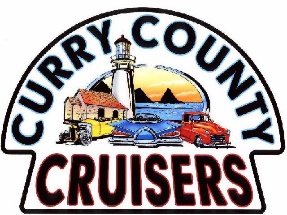 Sunday, November 12th   Happy Thanksgiving!1-1:30 Members meet and greet at the clubhouse. Heron Ridge Apts.  521 Fir St.  (East on Oak off 101, then R on Fir St)1:30 Meeting called to order.Old Business:  Ronnie: Review of October minutes			        Motion/discussion/voteNew Business:  Ronnie:  November Birthdays					                  InformationalRoger: Financial and Membership report                                          Motion/discussion/voteDonation Request—Brookings Harbor Educational Foundation   Motion/discussion/voteOther donation suggestion					         Motion/discussion/votePint Glass order decisions (Glasses due in December)	         Motion/discussion/voteMembership 	Christmas Dinner   Old Hoodies/sweatshirts ’22	     Informational     Car show    member cars    New T-shirts and HatsPlease visit www.currycountycruisers.com  	Sponsors update							      InformationalDates for Natures Coastal Holiday workers and sign-up sheets               InformationalChanges to the committee and board descriptions			      Informational October 2024, and a new board will be voted in….                                    The Finale:  50-50 DrawPick up of Food Bank Items—Ken Thank you all for donating!Next Member meeting & Christmas Dinner Party planned for Tuesday, December 5th.    Chetco Activity Center,550 Chetco Lane (behind Subway) Meet/greet/music at 4:30, dinner by 5:30.Parking available for self-contained motorhomes for a one night stay over.  Limited space.BYOB, Bring a gift for the gift exchange game, Call with questions:  530-739-9717Order online before Nov. 21st:  www.currycountycruisers.com May 26, 2024— 30th Annual Curry County Cruiser Car Show 6 months away